«День космонавтики»   12 апреля – замечательный праздник – «День Космонавтики».  В течение недели в нашей группе «Домовёнок» мы провели разные виды деятельности, посвящённые космосу.    Дети рассматривали плакаты с изображением планет, энциклопедии о космосе. 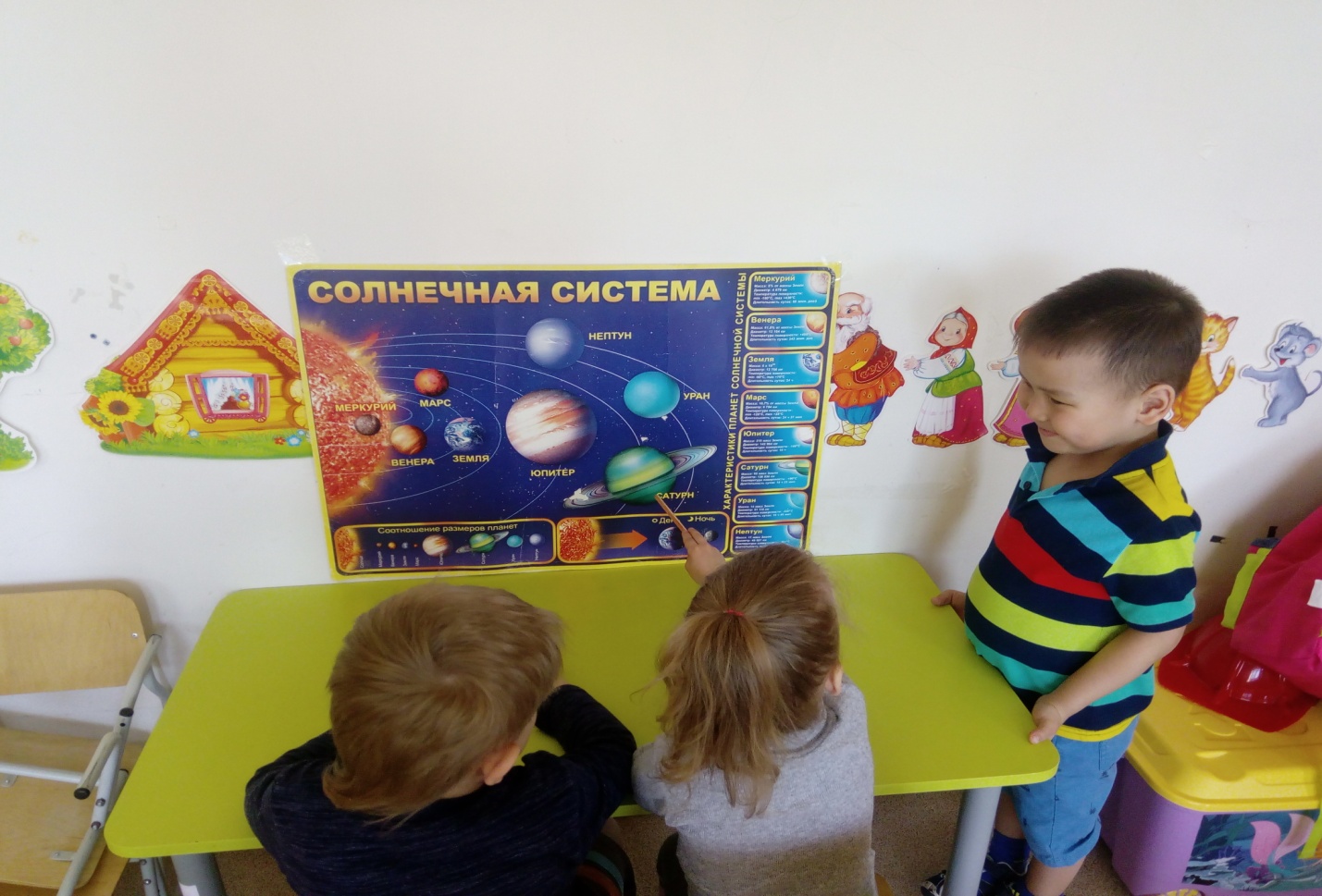 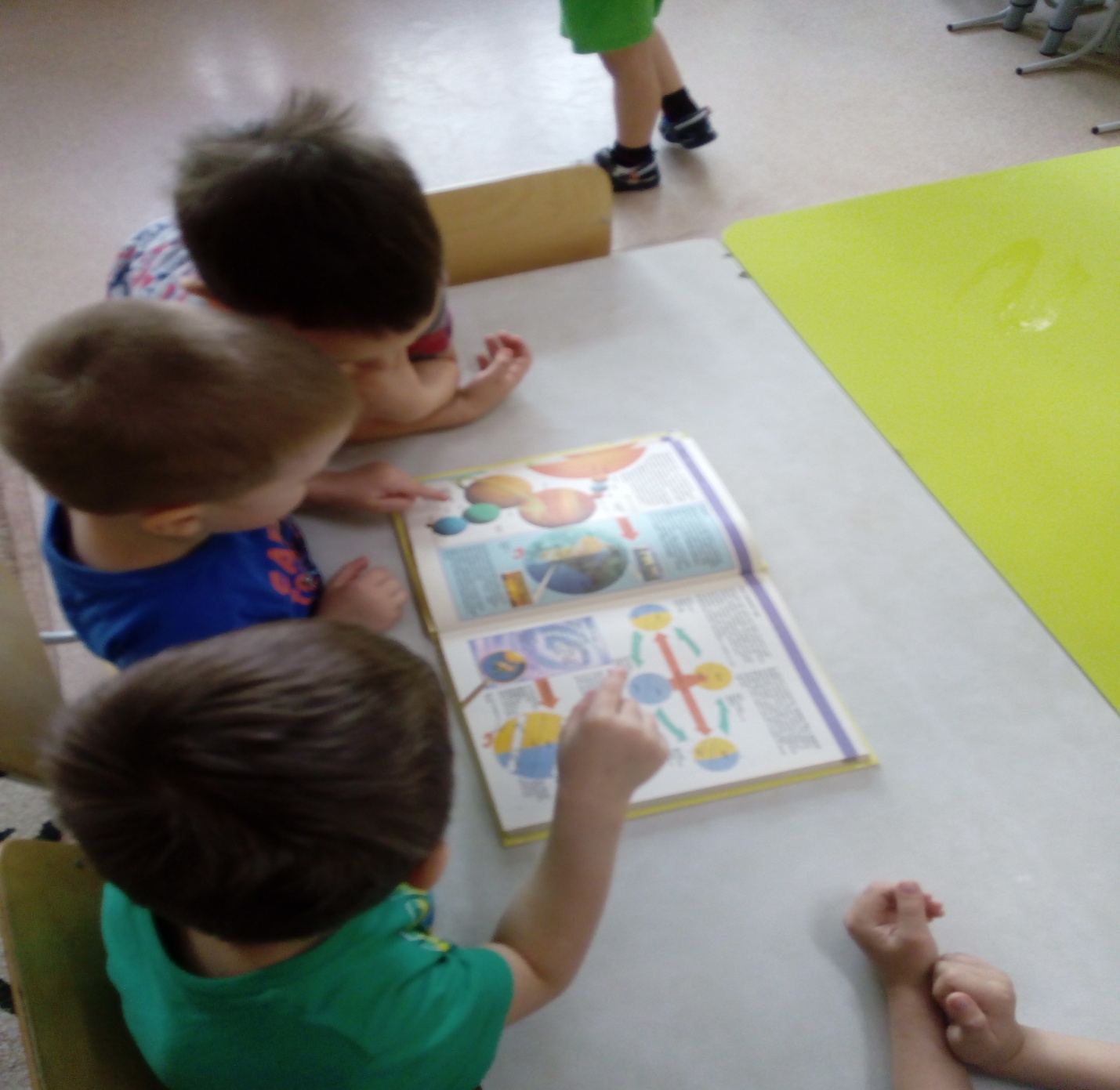 Читали стихи, рассказы о космосе и космонавтах; загадывали загадки и смотрели презентации: «Первый космонавт», «Вот он первый луноход», «Наша планета – Земля». А так же на протяжении всей недели проводили познавательные беседы, на которых дети узнали о планете Земля, Марс, Сатурн, о Солнце и звездах.   Вместе с детьми мы оформили выставку рисунков и поделок, посвящённых «Дню космонавтики».Пластилинография «Ракеты в космосе»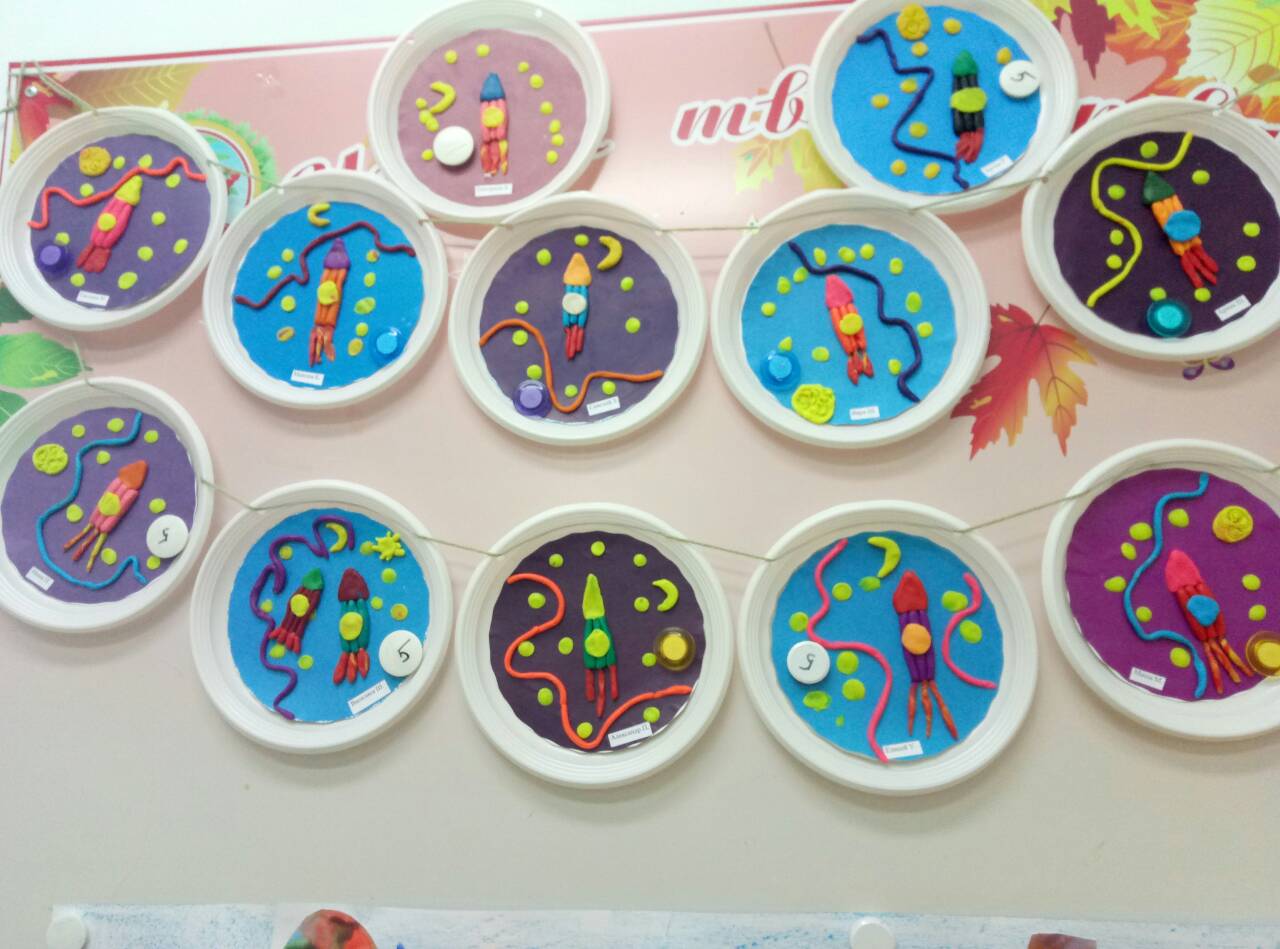 Конструирование«Космодром»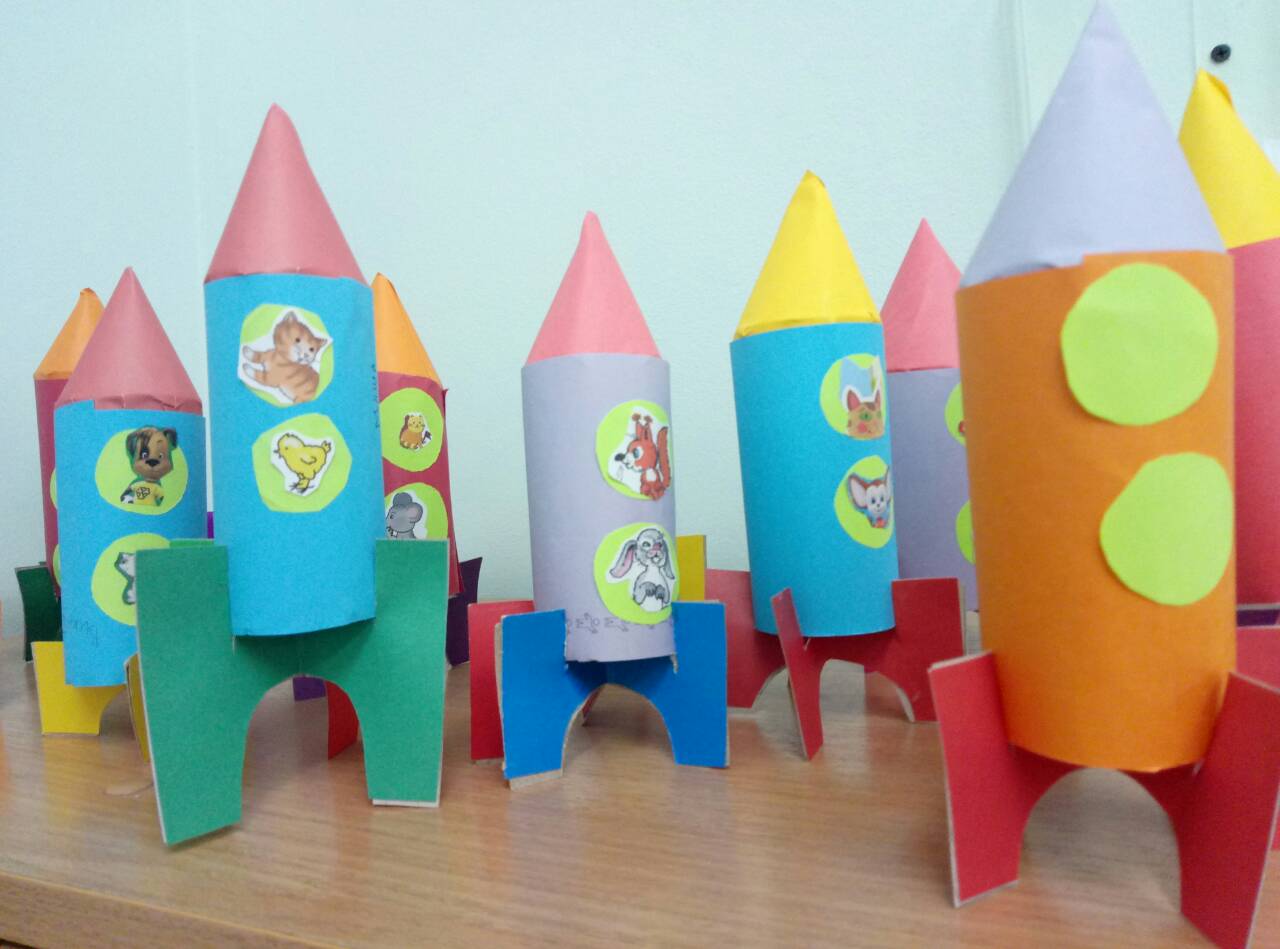 Коллективная работаАппликация «Парад космических ракет»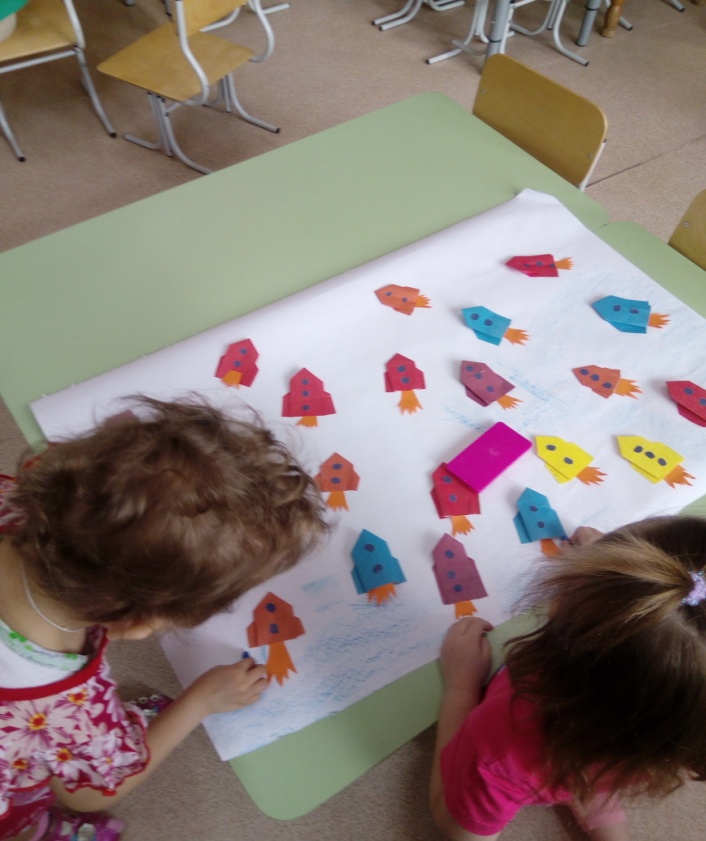 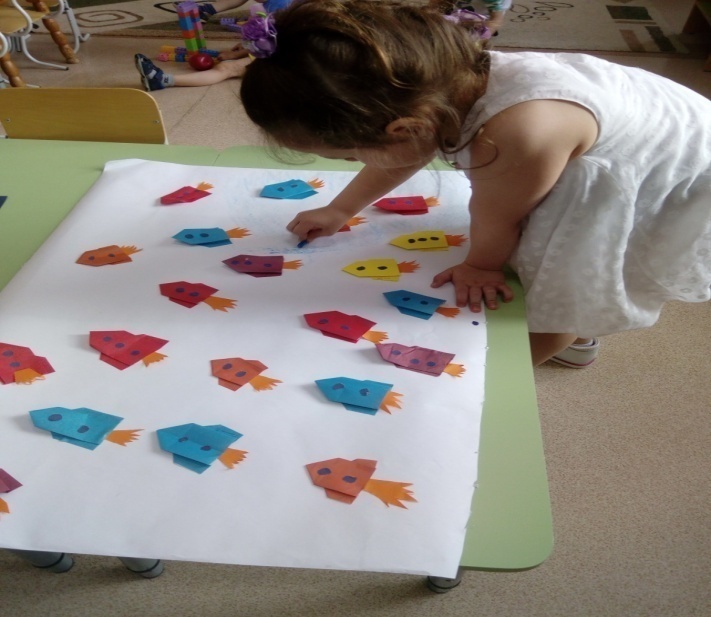 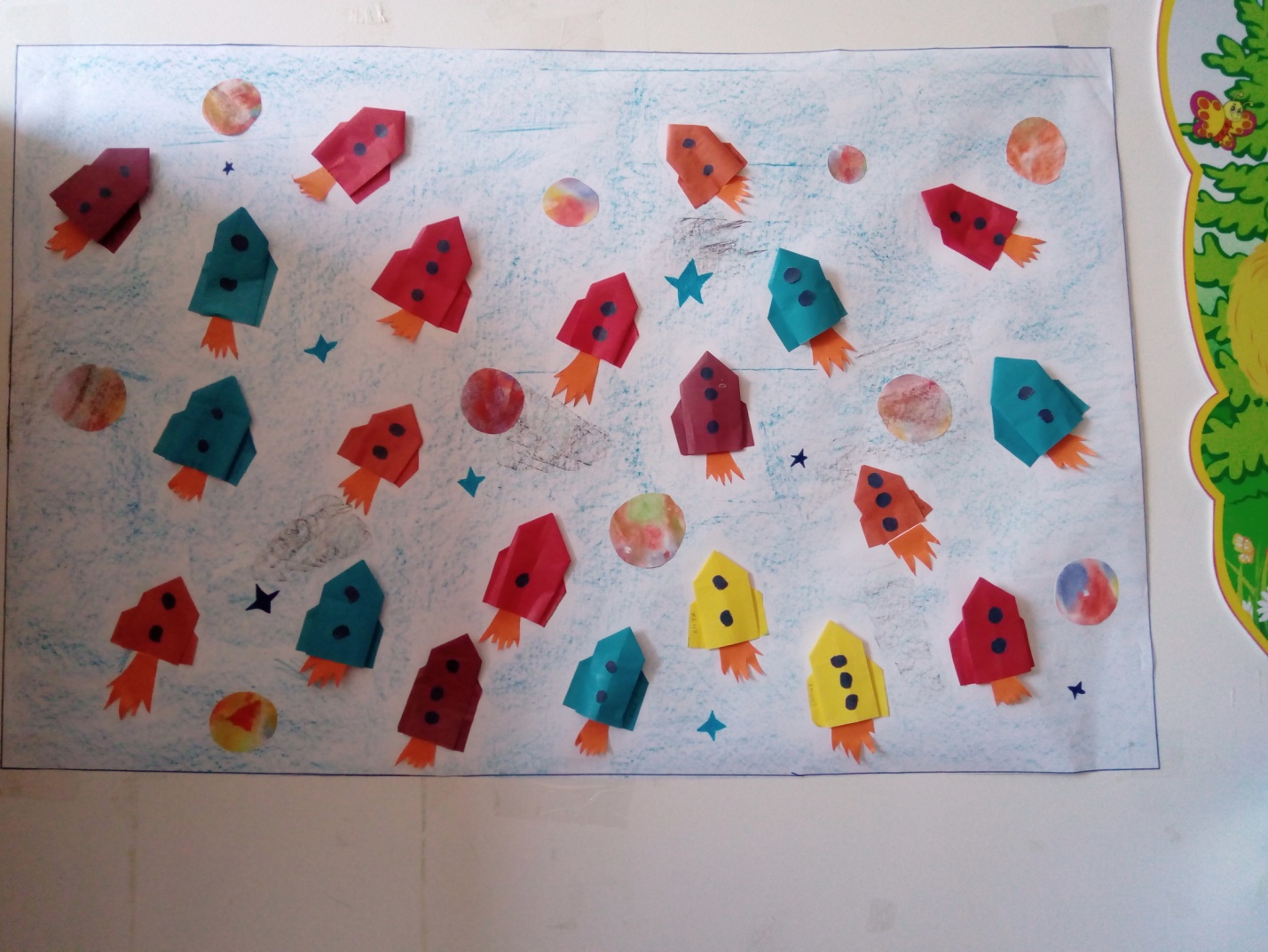    Такими замечательными работами мы украсили нашу приёмную.    А завершили мы нашу работу по теме «День космонавтики» спортивным развлечением. Дети отправились в космос и вместе с космическим чудищем выполняли различные задания. 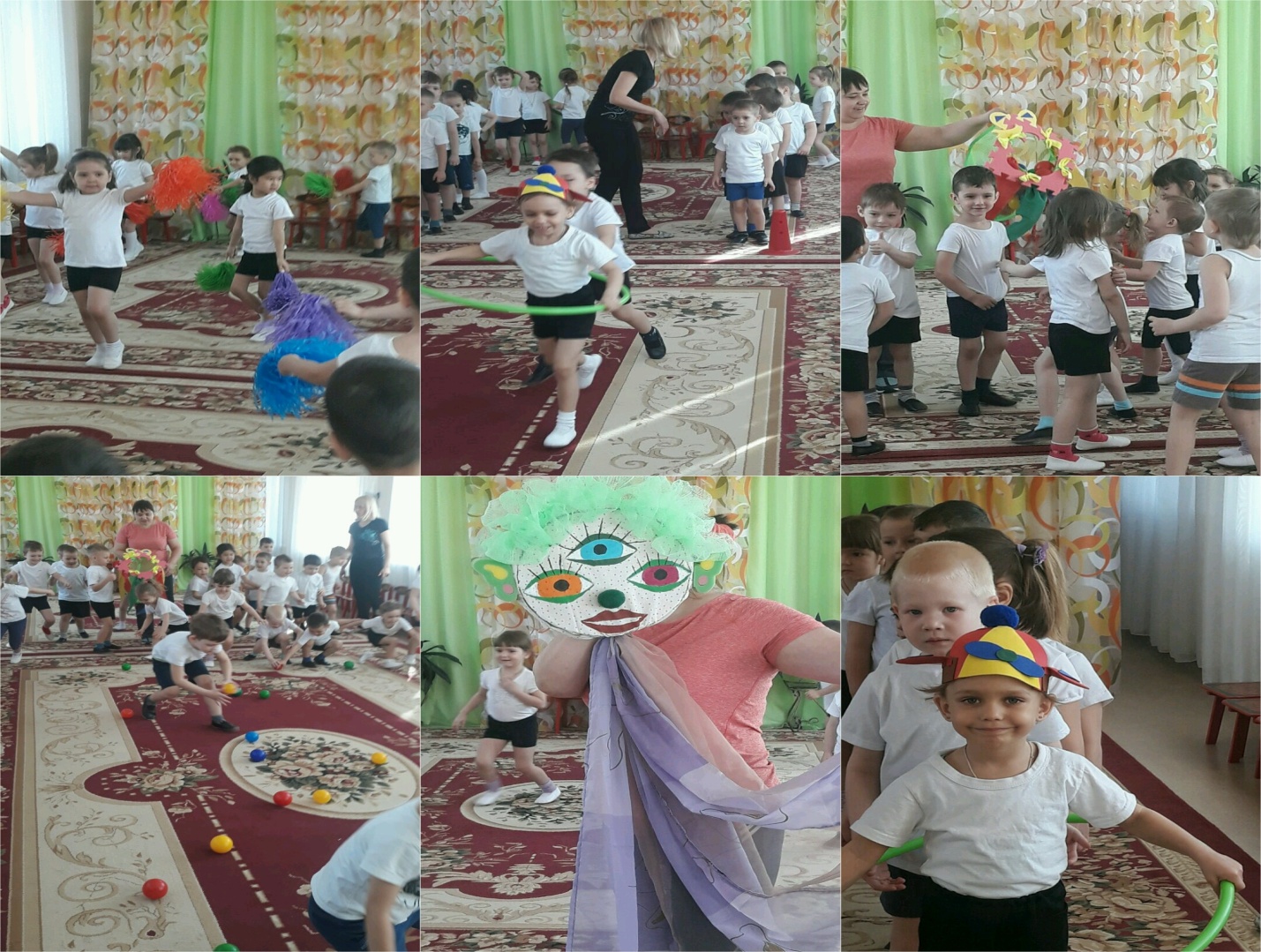    Детям очень понравилось играть с космическим чудищем. Поэтому они без труда справились с его заданиями и получили массу положительных эмоций. Вот так интересно и занимательно у нас прошел «День космонавтики»!Воспитатель: Черемихина Наталья Аркадьевна